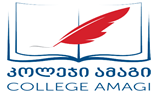 შპს საზოგადოებრივი კოლეჯი ამაგიშეფასების უწყისიპროფესიული განათლების მასწავლებელი/მასწავლებლები ინსტრუქტორ(ებ)ი      ------------------სასწავლო პროცესის მენეჯერის ხელმოწერა   --------------------------------------უწყისის ჩაბარების თარიღი :  პროფესიული საგანმანათლებლო პროგრამა:პროფესიული საგანმანათლებლო პროგრამა:მოდულის სახელწოდება:  მოდულის სახელწოდება:  მოდულის სარეგისტრაციო ნომერი:მოდულის სარეგისტრაციო ნომერი:მოდულის განხორციელების ვადა:მოდულის განხორციელების ვადა:მოდულის მოცულობა კრედიტებში:მოდულის მოცულობა კრედიტებში:პროფესიული განათლების მასწავლებელი/მასწავლებლები; ინსტრუქტორ(ებ)იპროფესიული განათლების მასწავლებელი/მასწავლებლები; ინსტრუქტორ(ებ)იჩარიცხვის წელი და ჯგუფის ნომერი:  ჩარიცხვის წელი და ჯგუფის ნომერი:  Nპროფესიული სტუდენტის გვარი  სახელიპროფესიული სტუდენტის გვარი  სახელიდადასტურდადადასტურდაNპროფესიული სტუდენტის გვარი  სახელიპროფესიული სტუდენტის გვარი  სახელიდიახარა1234567891011121314151617181920